Geography Unit: THE EARTH’S ENVIRONMENTGeography Unit: THE EARTH’S ENVIRONMENTGeography Unit: THE EARTH’S ENVIRONMENTGeography Unit: THE EARTH’S ENVIRONMENTStage 2Stage 2Geography Unit: THE EARTH’S ENVIRONMENTGeography Unit: THE EARTH’S ENVIRONMENTGeography Unit: THE EARTH’S ENVIRONMENTGeography Unit: THE EARTH’S ENVIRONMENTDuration: Duration: Unit descriptionUnit descriptionUnit descriptionUnit descriptionKey inquiry questionsKey inquiry questionsHow does the environment support the lives of people and other living things?How do different views about the environment influence approaches to sustainability?How can people use places and environments more sustainably?How does the environment support the lives of people and other living things?How do different views about the environment influence approaches to sustainability?How can people use places and environments more sustainably?OutcomesOutcomesA student: examines features and characteristics of places and environments – GE2-1describes the ways people, places and environments interact– GE2-2examines differing perceptions about the management of places and environments – GE2-3acquires and communicates geographical information using geographical tools for inquiry – GE2-4Add cross curriculum outcomes here….A student: examines features and characteristics of places and environments – GE2-1describes the ways people, places and environments interact– GE2-2examines differing perceptions about the management of places and environments – GE2-3acquires and communicates geographical information using geographical tools for inquiry – GE2-4Add cross curriculum outcomes here….A student: examines features and characteristics of places and environments – GE2-1describes the ways people, places and environments interact– GE2-2examines differing perceptions about the management of places and environments – GE2-3acquires and communicates geographical information using geographical tools for inquiry – GE2-4Add cross curriculum outcomes here….A student: examines features and characteristics of places and environments – GE2-1describes the ways people, places and environments interact– GE2-2examines differing perceptions about the management of places and environments – GE2-3acquires and communicates geographical information using geographical tools for inquiry – GE2-4Add cross curriculum outcomes here….A student: examines features and characteristics of places and environments – GE2-1describes the ways people, places and environments interact– GE2-2examines differing perceptions about the management of places and environments – GE2-3acquires and communicates geographical information using geographical tools for inquiry – GE2-4Add cross curriculum outcomes here….Geographical Inquiry SkillsAcquiring geographical information develop geographical questions to investigate (ACHGS019, ACHGS026)collect and record relevant geographical data and information, for example, by observing, by interviewing, conducting surveys, or using maps, visual representations, the media or the internet (ACHGS020, ACHGS027)Processing geographical information represent data by constructing tables, graphs and maps (ACHGS021, ACHGS028)represent information by constructing large-scale maps that conform to cartographic conventions, using spatial technologies as appropriate (ACHGS022, ACHGS029)interpret geographical data to identify distributions and patterns and draw conclusions (ACHGS023, ACHGS030)Communicating geographical information present findings in a range of communication forms (ACHGS024, ACHGS031)reflect on their learning to propose individual action in response to a contemporary geographical challenge and identify the expected effects of the proposal (ACHGS025, ACHGS032)Geographical ConceptsPlace: the significance of places and what they are like natural and human features and characteristics of different places and their similarities and differenceshow people's perceptions about places influence their responses and actions to protect themSpace: the significance of location & spatial distribution, and ways people organise and manage the spaces we live insettlements patterns within Australia, neighbouring countries and other countriesEnvironment: the significance of the environment in human life, & the important interrelationships between humans & the environment.  how climate and environment influence settlement patternsinterconnections between people and environmentsdiffering ways people can use environments sustainablyInterconnection: no object of geographical study can be viewed in isolation interconnections between people, places and environmentsinfluence of people's values on the management and protection of places and environments and the custodial responsibilities of Aboriginal and Torres Strait Islander PeoplesScale: the way that geographical phenomena and problems can be examined at different spatial levelstypes of settlement across a range of scalesthe influence of climate across a range of scalesSustainability: the capacity of the environment to continue to support our lives & the lives of other living creatures into the futureways in which people, including Aboriginal and Torres Strait Islander Peoples, use and protect natural resourcesdiffering views about environmental sustainabilitysustainable management of wasteGeographical ToolsMaps – M  large-scale maps, world map, globe, sketch mapsmaps to identify location, direction, distance, map references, spatial distributions and patternsFieldwork – F observing, measuring, collecting and recording data, conducting surveys or interviewsfieldwork instruments such as measuring devices, maps, photographsGraphs and statistics – GS tally chartspictographsdata tablescolumn graphssimple statisticsSpatial Technologies – ST virtual mapssatellite imagesglobal positioning systems (GPS)Visual representations – VR photographsillustrationsdiagramsstory booksmultimediaweb toolsCONTENTDifferent environments Students:investigate the natural characteristics of Australia and a country in Asia, for example:  (ACHGK020) 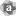 comparison of climate, natural vegetation and native animals  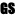 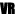 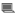 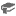 Significance of environmentsStudents:investigate the importance of natural vegetation and natural resources to the environment, animals and people, for example:  (ACHGK021, ACHGK022, ACHGK024)identification of types of natural vegetation eg forests, grasslands, deserts explanation of the importance of natural vegetation to animals & the functioning of the environment eg provision of habitats, production of oxygen  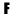 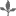 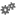 discussion of the importance of natural vegetation and natural resources to people eg provision of food, medicine, fuel, timbers, fibres, metals  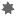 Perception of environmentsStudents:investigate the ways people, including Aboriginal and Torres Strait Islander Peoples, value environments, for example: (ACHGK022, ACHGK023, ACHGK024) 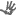 discussion of why people value environments differently eg cultural, agricultural, commercial, recreational values description of how custodial responsibility for Country/Place influences Aboriginal and Torres Strait Islander Peoples’ views of the environment Protection of environmentsStudents:investigate sustainable practices that protect environments, including those of Aboriginal and Torres Strait Islander Peoples, for example:  (ACHGK023, ACHGK024, ACHGK025) examination of how environments can be used sustainably eg sustainable agricultural, commercial and recreational practices discussion of ways waste can be managed sustainably  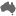 examination of how the practices of Aboriginal and Torres Strait Islander Peoples support the sustainable use of environments eg use of resources THE EARTH’S ENVIRONMENTTHE EARTH’S ENVIRONMENTTHE EARTH’S ENVIRONMENTTHE EARTH’S ENVIRONMENTTHE EARTH’S ENVIRONMENTTHE EARTH’S ENVIRONMENTContributing Question Contributing Question Contributing Question Contributing Question Contributing Question Contributing Question Learning Intentions(WALT)Teaching/Learning ActivitiesTeaching/Learning ActivitiesTeaching/Learning ActivitiesWILF / AssessmentResourcesLearning Intentions(WALT)Whole Class LearningIndependent / Guided LearningIndependent / Guided LearningWILF / AssessmentResourcesCore
We are learning to...Extension
We are learning to...Geography syllabusCore
We are learning to...Extension
We are learning to...SupportExtensionGeography syllabusASSESSMENTASSESSMENTASSESSMENTASSESSMENTAssessment for LearningAssessment as LearningAssessment as LearningAssessment of Learning“Assessment for learning involves teachers using evidence about students' knowledge, understanding and skills to inform their teaching. Sometimes referred to as ‘formative assessment', it usually occurs throughout the teaching and learning process to clarify student learning and understanding.”“Assessment as learning occurs when students are their own assessors. Students monitor their own learning, ask questions and use a range of strategies to decide what they know and can do, and how to use assessment for new learning”“Assessment as learning occurs when students are their own assessors. Students monitor their own learning, ask questions and use a range of strategies to decide what they know and can do, and how to use assessment for new learning”“Assessment of learning assists teachers in using evidence of student learning to assess achievement against outcomes and standards. Sometimes referred to as ‘summative assessment', it usually occurs at defined key points during a unit of work or at the end of a unit, term or semester, and may be used to rank or grade students. The effectiveness of assessment of learning for grading or ranking depends on the validity and reliability of activities. Its effectiveness as an opportunity for learning depends on the nature and quality of the feedback.”GE2-1 Examine features and characteristics of places and environmentsGE2-1 Examine features and characteristics of places and environmentsStudents will:Students will:GE2-2 Describe the ways people, places and environments interactGE2-2 Describe the ways people, places and environments interactStudents will:Students will:GE2-3 Examine differing perceptions about the management of places and environmentsGE2-3 Examine differing perceptions about the management of places and environmentsStudents will:Students will:GE2-4 Acquire and communicate geographical information using geographical tools for inquiryGE2-4 Acquire and communicate geographical information using geographical tools for inquiryTask:Task:Task:Task: